          ИНФОРМАЦИОННЫЙ БЮЛЛЕТЕНЬ                                                                       14  сентября  2021 г.   Ищу себе маму!Добрые, отзывчивые жители р.п. Варгаши, города Кургана и области!Вглядитесь в эти грустные глаза детей, ждущих любовь, ласку и тепло…    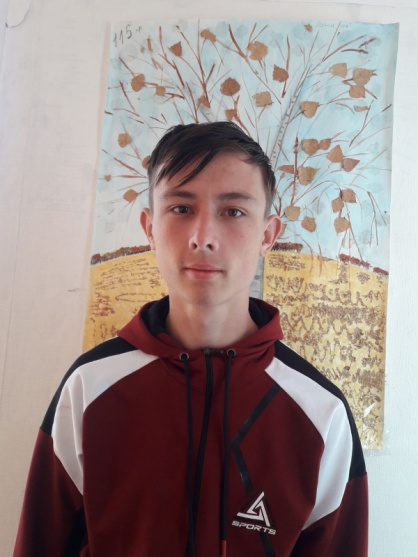 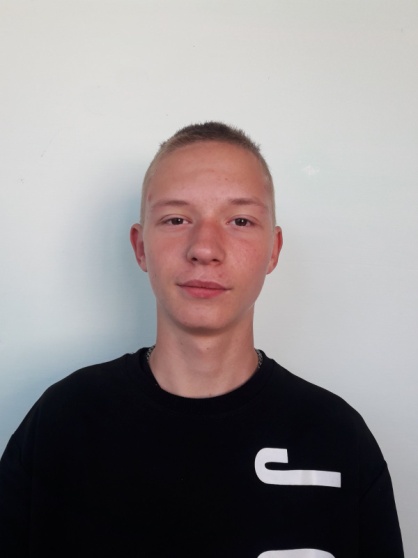 По разным причинам у этих детей нет родителей, нет домашнего очага, который бы защитил и согрел их.Тех, кто готов взять на себя благородную миссию опекуна, попечителя, усыновителя, просим обращаться в Отдел образования Администрации Варгашинского района, сектор опеки и попечительства по адресу:р.п. Варгаши, ул. Социалистическая, д.86, каб.1,  тел. 8 (35233)20720,  для уточнения сведений о ребенке и получения информации.	 Алексей                                         Декабрь  2003 г.р.                                            Спокойный, трудолюбивый,                                           творческий.                                          Глаза карие, волосы темные.                                                 Имеет  отклонение                                                в состоянии здоровья.                                              Родители  ограничены                                              в родительских правах.                             Сергей                         Апрель 2005 г.р.Общительный,                                 доброжелательный,            рассудительный.              Глаза серые, волосы русые.                Мать умерла, отец умер.